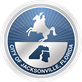 Jacksonville City Council Safer Together WorkshopFriday, March 5, 20219:30 AM -11:30 AMAgendaWelcome                                                                                            		CM Michael Boylan 									            	CM Joyce MorganRemarks	                                                                                               	CM Tommy Hazouri                                                                                                Jacksonville City Council PresidentFacilitators                                                      				Dr. Tammy L. Hodo											Dr. Brian Van BruntJSO (Mental Health)                  		  			      Director Michael Bruno                                 Department of Corrections Programs                                           	  Chief George Pratt-Corrections Medical and Community Partners/Resources- JSO Zone 1 Commander                                    		      Assistant Chief Adam Pendley-Baker Acts and Comprehensive Services Center/Receiving Facilities-Response to Resistance Training                                    		  Assistant Chief Travis Cox-Use of Force Training, Policies and ProceduresPublic Comments /Discussion             				           Dr. Brian Van Brunt        Next Meetings   							           Dr. Tammy L. HodoApril 5 6:00-8:00pm                                                                                               Chief William Clement-A comparative analysis of the JSO budget to comparable communities and cities -Budgetary allocations for personnel: Sworn officers, Corrections Offices, Community Service Officers; and Civilians.Adjourn